			SOLA KAYAN ABOMASUM (ABOMASUMUN YER DEĞİŞTİRMESİ) PROBLEMİ VE TEŞHİSİ 	Bu bölge sola kayan abomasum (SKA) ve rumen gaz boşluğu için ortak bölge özelliği taşımaktadır. Mükemmel bir Dünya'da (normal şartlarda anlamında) uğultu sesini analiz edebilirsiniz ve SKA ile rumen gaz boşluğu arasında ayırım yapabilirsiniz. Bununla birlikte, ne yazık ki mükemmel bir Dünya'da yaşamıyoruz ve bazı zamanlar bu 2 bölge karışmakta ve bu durum problemin teşhisini zorlaştırmaktadır.  Uğultunun güzergahını belirlenmesinde aşağıdaki işlemler yardımcı olabilmektedir:	* Ses bölgesinin  ventral bölgesinde iğneyle sıvı alınır. Alınan sıvının pH'sı litmus kağıdı kullanılarak değerlendirilir. pH çok düşük veya asidikse  çok büyük ihtimalle SKA durumu vardır. pH yüksek veya alkaliyse çok büyük ihtimalle rumen gaz boşluğu varlığından söz edilebilir. lBir OROGASTRİK tüp (hortum) rumen içine uzatılır ve bir kişi tüp içine üflerken diğer bir kişi bölgeyi dinler. Eğre üflenen havanın uğultusu boğuluyorsa SKA rumendeki sesi bloke ediyor demektir. Havanın uğultusunun duyulması durumunda ise sesin rumenden geldiği sonucuna varılır.Rumendeki gaz birikimi ve atoninin değerlendirilmesi amacı ile rektal palpasyondan faydalanılabilir.Diğer bir yol ise laparotomidir. 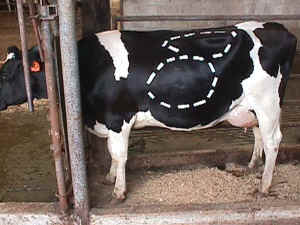 This is the combined area for a left displaced abomasum and a rumen gas cap. In a perfect world you would always be able to outline the ping and distinguish between a LDA and a rumen gas cap. However, we do not live in a perfect world and sometimes these two areas overlap making it very difficult to diagnose the problem. To assist in determining the route of the ping, the following procedures may help:A needle aspiration can be taken at the most ventral aspect of the ping. The pH of the fluid obtained from the aspiration can be assessed by using litmus paper. If the pH is low or acidic, then it is most likely a LDA. If the pH is high or alkaline, then it is most likely a rumen gas cap.An orogastric tube can be passed into the rumen and someone can listen in the area of the ping while another person blows into the tube. If the gurgling of the air is muffled, then a LDA may be blocking the sound in the rumen. If you can hear the gurgling of the air, then perhaps the ping is from the rumen.Rectal palpation can also be done to assess the amount of gas and atony in the rumen.Exploratory laparotomy is another option.